Министерство образования и науки Республики ДагестанМБОУ «Гимназия № 33»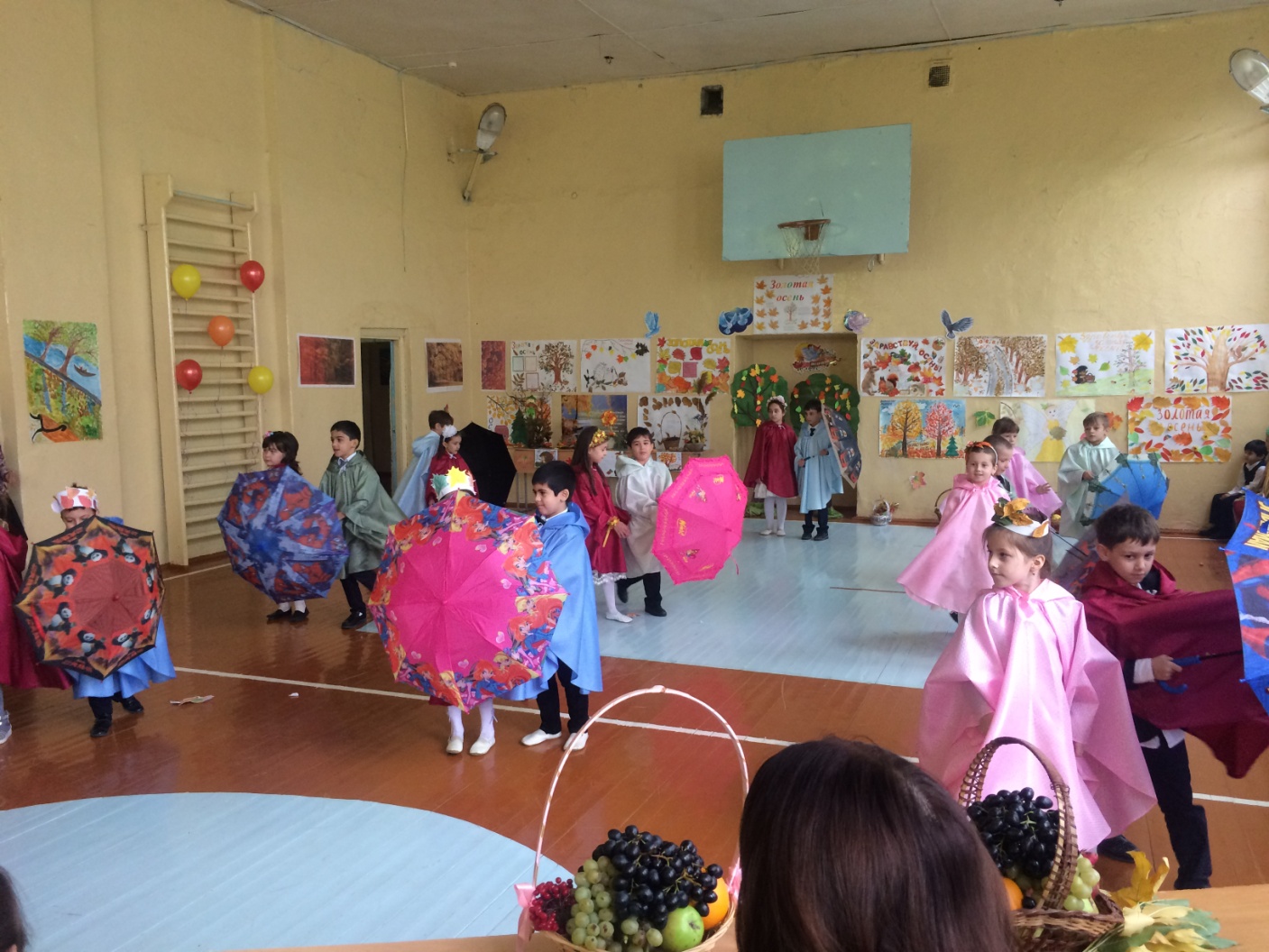 Подготовили и провелиСтаршая вожатая Замахчариева Н.Р.                                                         Классный руководитель 13классаМеркулова Г. А.МАХАЧКАЛА 201817октября  2018  г.прошел праздник в  МБОУ «Гимназии №33» г. Махачкалы «Золотая осень.»Охват учащихся:32 уч-сяПриглашенные лица :Зам.директора по ВР-Храмова В.Д.Зам.директора  по УЧ –Мусалаева И.М. Цели:Обобщить  знания детей об осенних явлениях в природе.● Развивать художественные способности, творческую активность детей, кругозор.● Воспитывать любознательность, доброжелательность, сплоченность,  эстетическое воспитание● Формировать чувство командной взаимовыручки.Подготовительная работа: Учащиеся разучивали стихотворения ,песни, танец Репродукции картин на осеннюю тему; Листья растений;стенгазеты ,экибаны.Содержание мероприятия:Вступительное слово учителя.Осень, красивое и немного грустное время, так как прошло тёплое лето. Разная она бывает весёлая и грустная, солнечная и пасмурная, с дождичком и мокрым снегом, с холодными ветрами и заморозками. Но всё же это такое прекрасное, такое чудесное время года и мы не будем грустить! Дети читают стихотворения об осени.Одним из этапов мероприятия было творческое задание – поделки из даров осени. Дети продемонстрировали свои экибаныи  поделки из даров осени. Они показали танец.  ИтогИменно осень пробуждала стремление мечтать и творить в сердцах знаменитых русских поэтов , художников,  писателей разных эпох.Это время вдохновения, лирического  настроения.  Радует яркими красками осенней природы, пробуждает любовь к родному краю.
Вступительное слово учителя.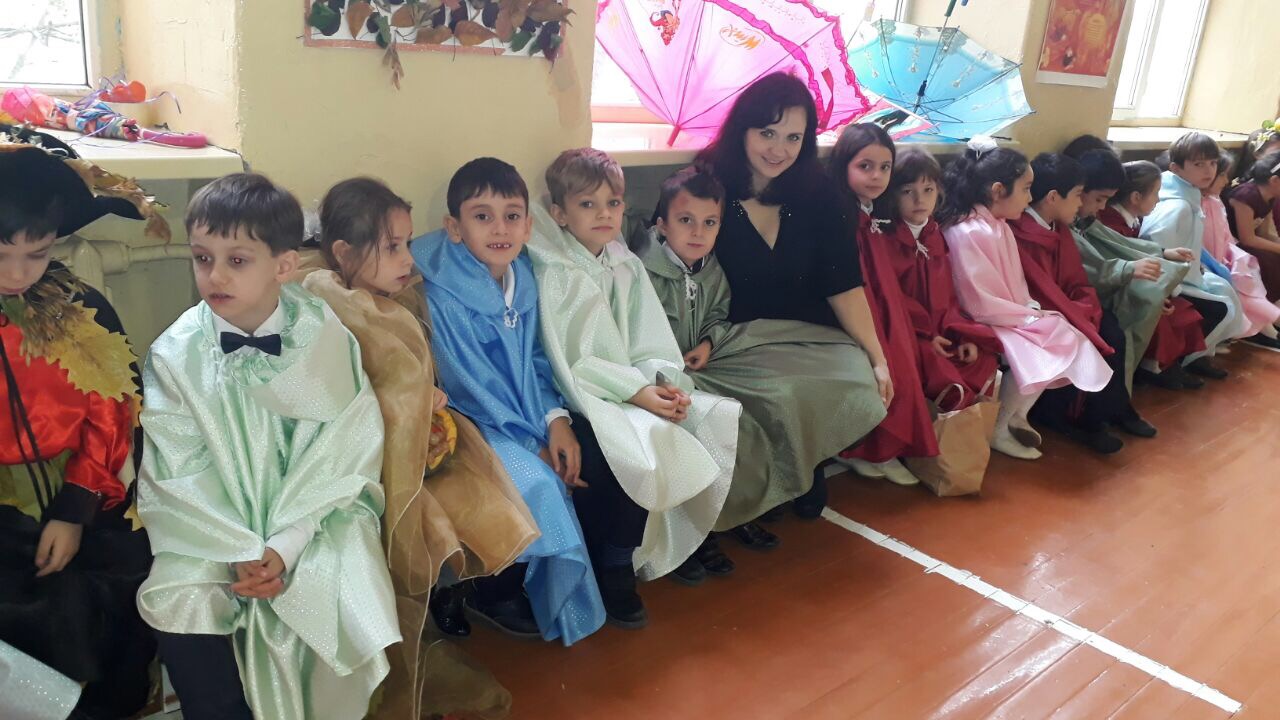 Аторские стихи об осениНауменко Роман
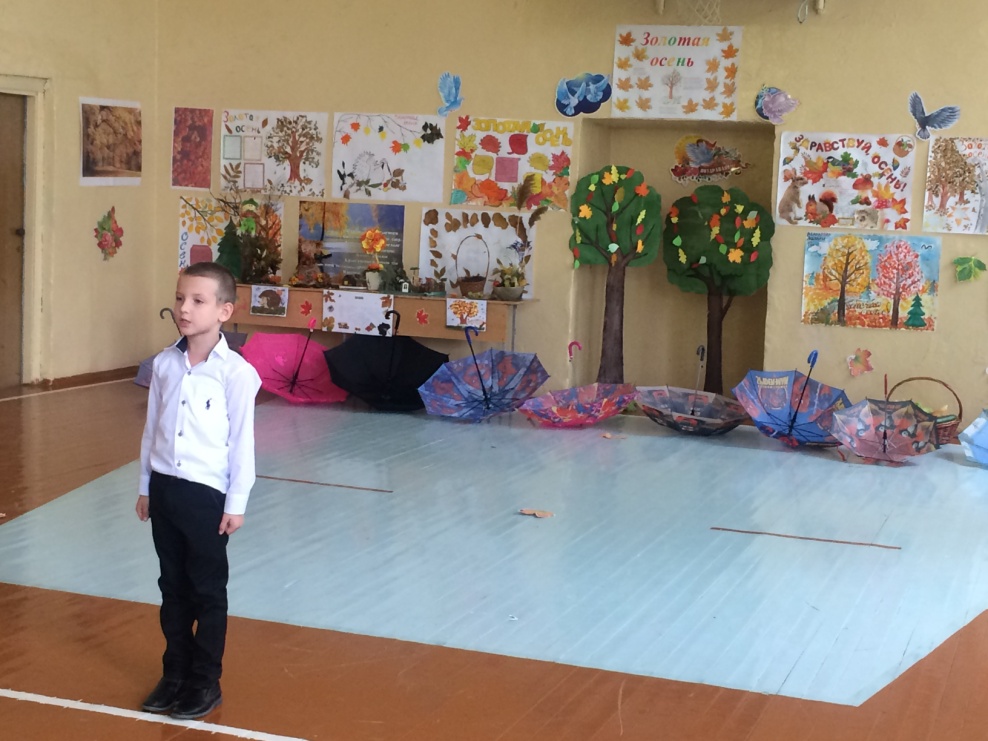 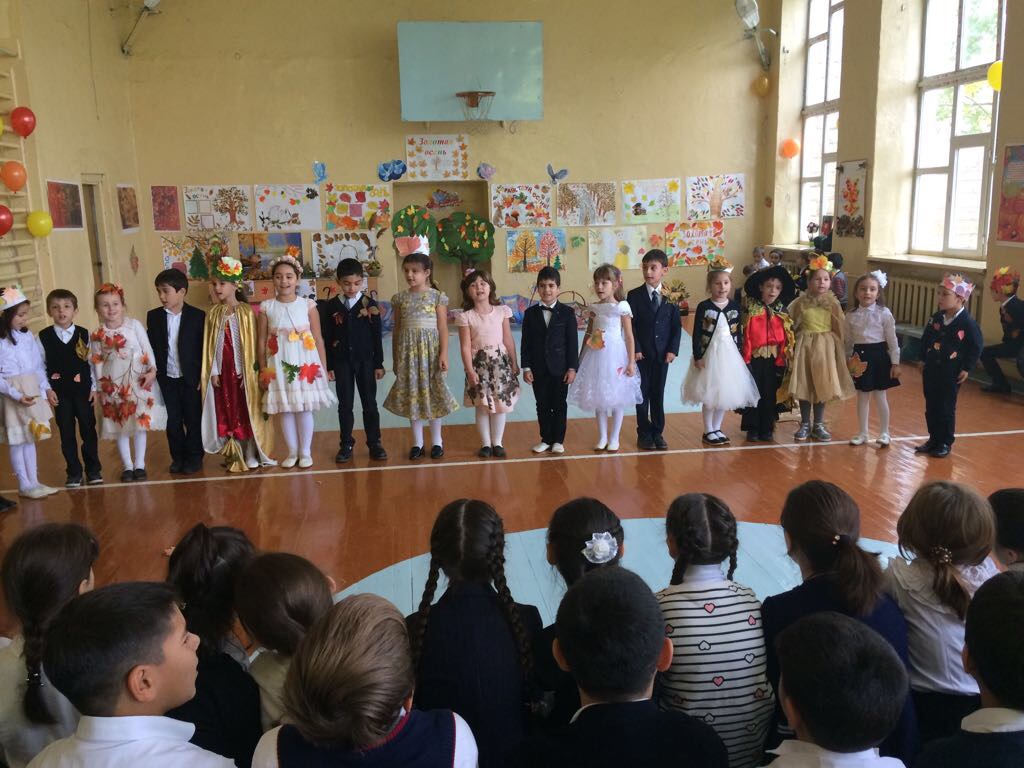 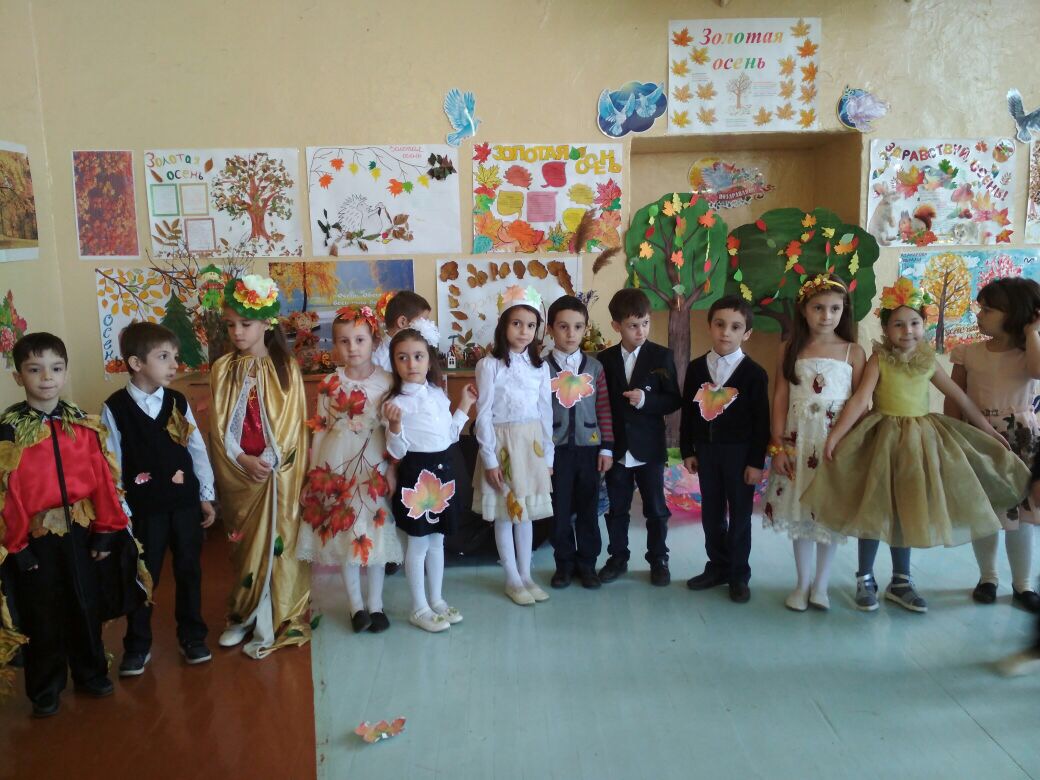 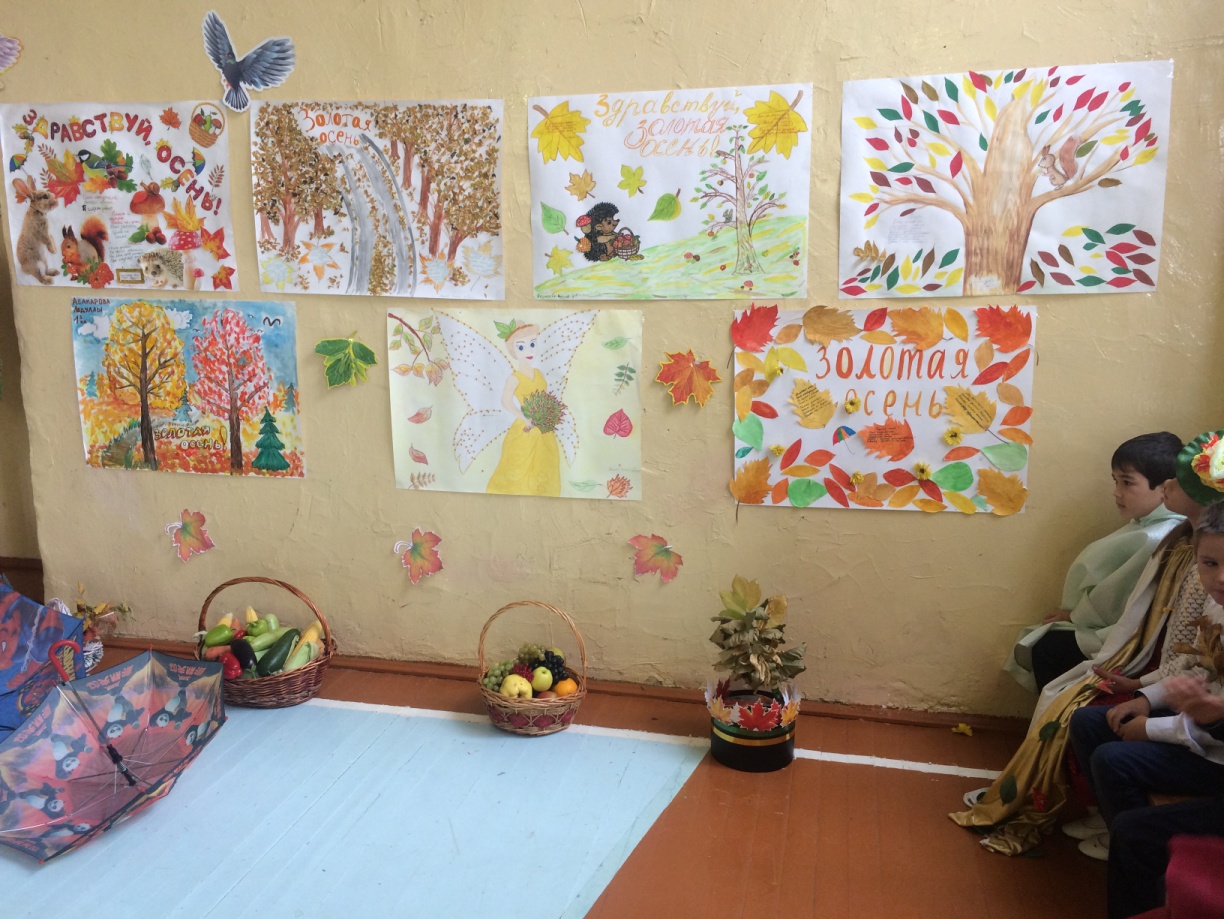 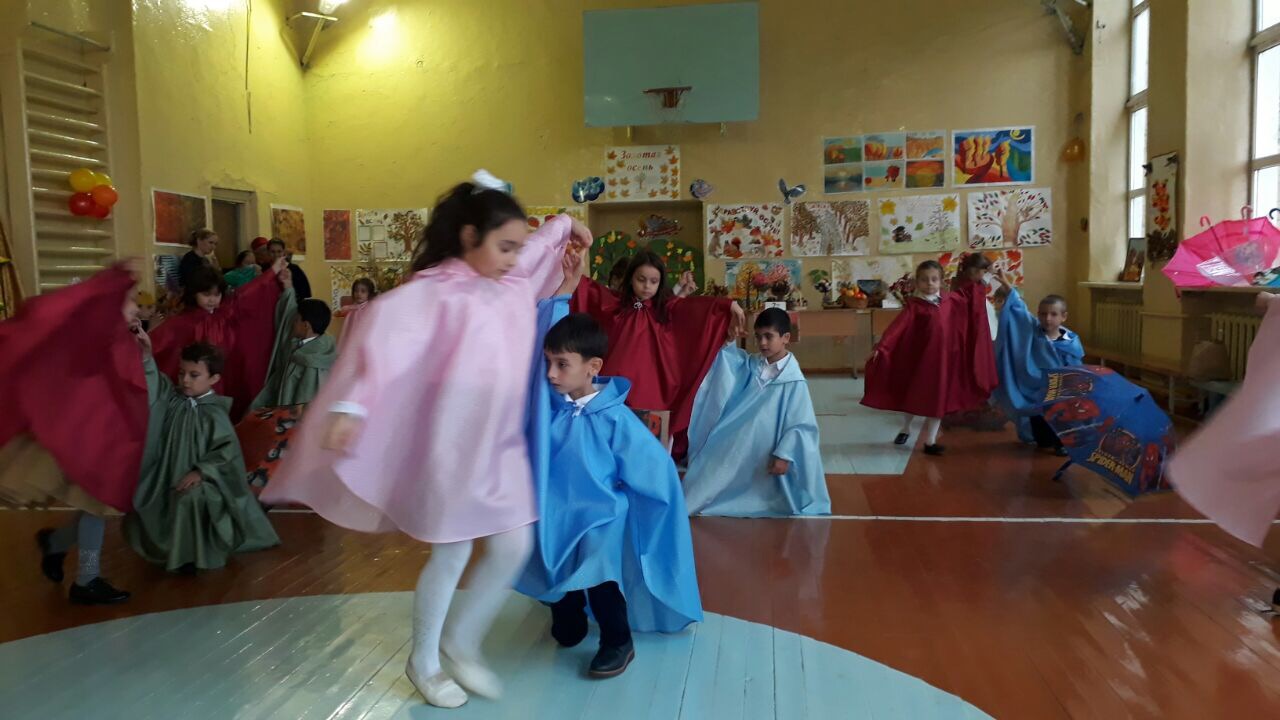 